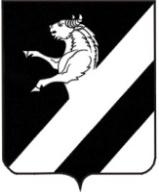 КРАСНОЯРСКИЙ   КРАЙАЧИНСКИЙ РАЙОН
ТАРУТИНСКИЙ СЕЛЬСКИЙ СОВЕТ ДЕПУТАТОВР Е Ш Е Н И Е___2023                                п. Тарутино                      № проектО   внесении   изменений   и   дополнений   в   решениеТарутинского сельского Совета депутатов от 01.03.2017 № 17-45Ри «Об утверждении  Положения  о порядке назначения и выплаты пенсии за выслугу лет лицам, замещавшим должности муниципальной службы в органах местного самоуправления Тарутинского  сельсовета»В соответствии Законом Красноярского края от 06.04.2023 года № 5- 1710 «О внесении изменений в Закон края "Об особенностях правового регулирования муниципальной службы в Красноярском крае" , руководствуясь статьями 21, 25 Устава Тарутинского сельсовета Ачинского района Красноярского края, принимая во внимание  протест Ачинской городской прокуратуры Тарутинский  сельский Совет депутатов РЕШИЛ:1. Внести в Решение № 17-45Р от 01.03.2017 «Об утверждении Положения о порядке назначения  и выплаты пенсии за выслугу лет лицам, замещавшим должности муниципальной службы в Тарутинском сельсовете следующие изменения:1.1. дополнить Раздел 2 Приложения к Решению пунктом 2.6. следующего содержания:«2.6. Муниципальным служащим при наличии стажа муниципальной службы не менее 20 лет в государственных органах края, органах местного самоуправления, избирательных комиссиях муниципальных образований, расположенных на территории края, имеющих право на пенсию за выслугу лет в соответствии с положениями Закона края №5-1565, при увольнении с муниципальной службы в крае, за исключением оснований увольнения с муниципальной службы, предусмотренных пунктами 3 и 5 части 1 статьи 19 Федерального закона от 02 марта 2007 года №25-ФЗ «О муниципальной службе в Российской Федерации», пунктами 5-11 части 1 статьи 81 Трудового кодекса Российской Федерации, предусмотрена выплата единовременного денежного вознаграждения в размере, не превышающем двукратного месячного денежного содержания по должности муниципальной службы, замещавшейся на день увольнения.Право на единовременное денежное вознаграждение может быть предоставлено муниципальным служащим, замешавшим непосредственно перед увольнением должности муниципальной службы не менее 12 полных месяцев.В состав месячного денежного содержания учитываемого при определении размера единовременного денежного вознаграждения, включаются должностной оклад муниципального служащего, ежемесячная надбавка за особые условия муниципальной службы, ежемесячная надбавка за особые условия муниципальной службы, ежемесячная процентная надбавка к должностному окладу за работу со сведениями составляющими государственную тайну, ежемесячное денежное поощрение, а также 1/12 размера дополнительных выплат (премии, материальная помощь, выплачиваемая за счет средств фонда оплаты труда, единовременная выплата при предоставлении ежегодного оплачиваемого отпуска), начисленных муниципальному служащему в течении 12 календарных месяцев, предшествующих дате увольнения. Для всех составляющих месячного денежного содержания муниципального служащего, указанных в настоящем пункте, применяется районный коэффициент, процентная надбавка к заработной плате за стаж работы в районах Крайнего Севера и приравненных к ним местностях, в иных местностях края с особыми климатическими условиями.При установлении единовременного денежного вознаграждения его выплата осуществляется муниципальному служащему только один раз за все время прохождения муниципальной службы в органах местного самоуправления муниципальных образований края органам местного самоуправления, в котором муниципальный служащий проходил муниципальную службу непосредственно перед увольнением.»2. Контроль за исполнением настоящего решения возложить на постоянную комиссию по социальной защите, образованию, культуре, здравоохранению, спорту и делам молодежи.3. Решение  вступает в силу  после  его официального опубликования  в информационном листе «Сельские вести» и подлежит размещению на официальном сайте Тарутинского сельсовета - http://tarutino24.ru/Председатель Тарутинского  сельского Совета депутатов                                          ___________Н.Н. СимоноваГлава Тарутинского  сельсовета                     ___________________В.А. Потехин        .                         